SUPPLEMENTARY MATERIALS – ДОПОЛНИТЕЛЬНЫЕ МАТЕРИАЛЫFormation of the BiAl3(PO4)2(OH)6 compound with the waylandite structure under hydrothermal conditionsD. P. Elovikov, M. V. Tomkovich, A. A. Levin, O. V. ProskurinaФормирование соединения BiAl3(PO4)2(OH)6 со структурой вейлендита в гидротермальных условияхД. П. Еловиков, М. В. Томкович, А. А. Левин, О. В. ПроскуринаRussian Journal of Inorganic ChemistryЖурнал неорганической химии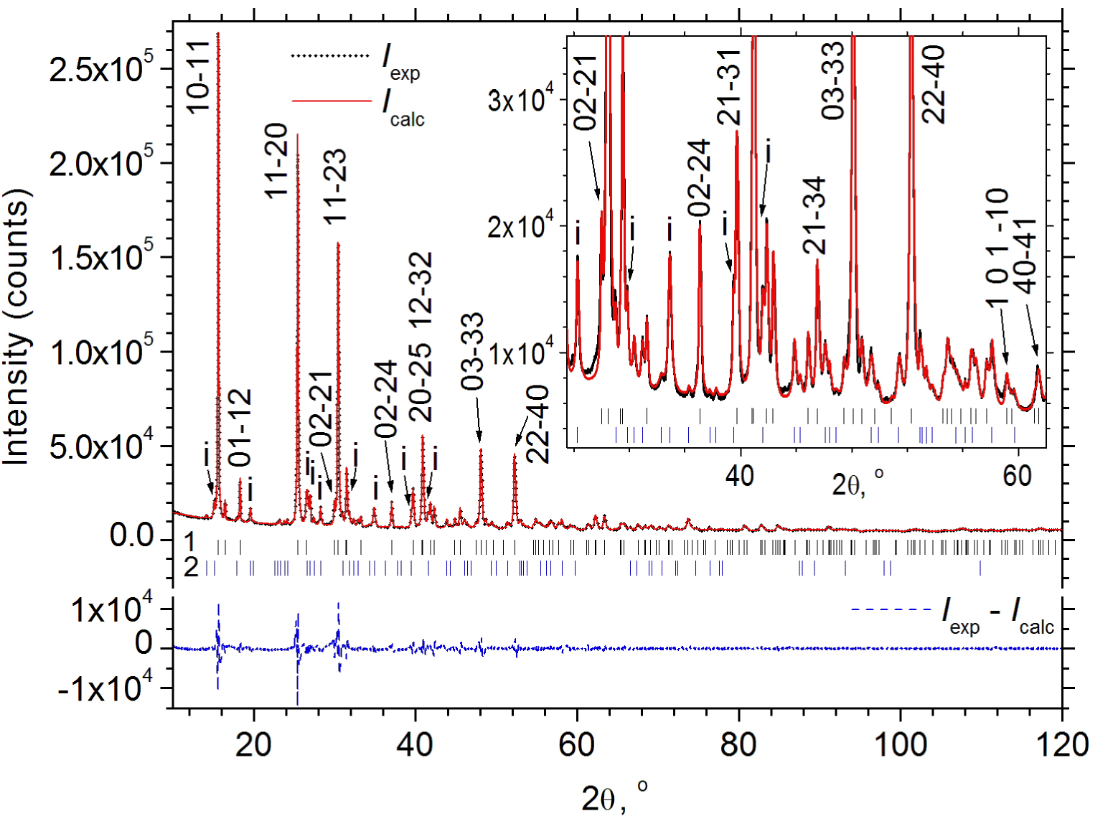 Fig. S1. Graphical results of Le Bail fitting of the synthesized powder sample of waylandite BiAl3(PO4)2(OH)6 (space group Rm (166) in hexagonal axes; unit cell parameters a = 6.99585(3) Å, c = 16.1496(3) Å; weighted profile factor Rwp = 4.95 %, profile factor Rp = 3.22 %). Miller-Bravais indices hkil of some selected waylandite BiAl3(PO4)2(OH)6 reflections are shown. Waylandite reflections are marked with the number symbol ‘1’ in the Fig., non-indiced reflections are marked with the number symbol ‘2’. Only 9 non-indiced reflections have an intensity within 2 % - 6 % relative to the maximum intensity Imax of the reflection 10-11 waylandite. These non-indiced reflections are indicated using letter symbol ‘i’ in the Fig.Рис. S1. Графические результаты подгонки методом Ле Бойла синтезированного порошкового образца вейлендита BiAl3(PO4)2(OH)6 (пространственная группа Rm (166) в гексагональных осях; параметры гексагональной элементарной ячейки a = 6.99585(3) Å, c = 16.1496(3) Å; Rwp = 4.95%, профильный фактор Rp = 3.22%). Индексы Миллера-Браве hkil некоторых избранных рефлексов вейлендита BiAl3(PO4)2(OH)6 указаны. На рисунке ‚1‘ - рефлексы вейлендита, ‚2‘ - непроиндицированные рефлексы. Только 9 непроиндицированных рефлексов имеют интенсивность в пределах 2 – 6% относительно максимальной интенсивности Imax рефлекса 10-11 вейлендита. Эти непроиндицированные рефлексы обозначены на рисунке буквенным символом ‘i’.Table S1. Selected interatomic distances (Å) in waylandite BiAl3(PO4)2(OH)6 according to structure model from Table 2 of the paper.Таблица S1. Избранные межатомные расстояния (Å) в вейлендите BiAl3(PO4)2(OH)6  согласно структурной модели из табл. 2.Bi-O2 x62.726(3)O1-O2 x32.527(9)Bi-O3 x62.685(5)O1-O3 x32.700(4) Bimean2.705(21)O1mean2.614(95)Al-O2 x21.855(6)O2-O1 x12.527(9)Al-O3 x41.899(2)O2-O2 x22.551(3)Almean1.884(23)O2-O3 x22.575(5)P-O1 x11.500(9)-O2 x22.733(8)P-O2 x31.573(4)mean2.606(88)Pmean1.555(36)O3-O2 x22.575(5)H-O3 x10.78(3)O3-O3 x22.681(4)-O1 x11.92(3)O3-O3 x22.691(2)O3-O1 x12.700(4)O3-O2 x22.733(8) O3mean2.673(59)